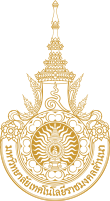 ใบสมัครขอรับทุนสนับสนุนวิจัยภายใต้ โครงการจัดการศึกษาเชิงบูรณาการระหว่างการเรียนรู้ในสถานศึกษา กับการนำวิทยาศาสตร์เทคโนโลยี และนวัตกรรม ไปพัฒนาและยกระดับผู้ประกอบการผลิตภัณฑ์ชุมชนในพื้นที่ภาคเหนือ 6 จังหวัดประเภททุนพัฒนา OTOP (OTOP Mentor: OM)“ทุนวิจัยเพื่อพัฒนาผลิตภัณฑ์ OTOP จากโจทย์คูปองวิทยาศาสตร์เพื่องานโอทอป และโอทอปจากพื้นที่”ประเภททุน New OTOP(ทุนวิจัยเพื่อพัฒนาผลิตภัณฑ์ร่วมกับผู้ประกอบการที่ยังไม่ได้จดทะเบียนโอทอป)ประเภทการพัฒนาผลิตภัณฑ์ New OTOP (เลือก 1 ประเภท)พัฒนานวัตกรรมผลิตภัณฑ์	พัฒนาและออกแบบบรรจุภัณฑ์พัฒนาและออกแบบกระบวนการผลิต	 พัฒนาระบบมาตรฐานพัฒนาระบบออกแบบเครื่องจักร	 พัฒนาคุณภาพวัตถุดิบต้นน้ำส่วนที่ 1 : ข้อมูลทั่วไปส่วน ก. ข้อมูลนักวิจัย1. ข้อมูลนักวิจัยชื่อโครงการวิจัย (ภาษาไทย)											(ภาษาอังกฤษ) 											อาจารย์หัวหน้าโครงการ ชื่อ-สกุล							ตำแหน่งทางวิชาการ			คณะ				สาขา				เขตพื้นที่				เบอร์มือถือ			อีเมล์				นักศึกษาผู้ร่วมโครงการ (กำหนดให้ไม่น้อยกว่า 1 คน)1. ชื่อ-สกุล						รหัสนักศึกษา				คณะ				สาขา				เขตพื้นที่				2. ชื่อ-สกุล						รหัสนักศึกษา				คณะ				สาขา				เขตพื้นที่				3. ชื่อ-สกุล						รหัสนักศึกษา				คณะ				สาขา				เขตพื้นที่				อาจารย์ผู้ร่วมโครงการ (ถ้ามี)	1. ชื่อ-สกุล						ตำแหน่งทางวิชาการ			คณะ				สาขา				เขตพื้นที่				2. ข้อมูลสถานประกอบการประเภทสถานประกอบการเจ้าของคนเดียว	  หุ้นส่วน/ห้างหุ้นส่วนจำกัด	  บริษัทจำกัดวิสาหกิจชุมชน	  สหกรณ์	  อื่นๆ (ระบุ) 				รหัสคูปองวิทย์โอทอป  										(ข้อมูลจากใบสมัครคูปองวิทย์โอทอป STI Coupon for OTOP Upgrade)ชื่อสถานประกอบการ/องค์กร/หน่วยงาน								ประเภทผลิตภัณฑ์											เลขทะเบียนโอทอป (ถ้ามี) 										3. ผลงานที่คาดว่าจะได้รับจากการดำเนินโครงการที่เสนอขอ  การนำเสนอผลงานและตีพิมพ์เผยแพร่ในรูปแบบบทความวิจัยฉบับเต็มในรายงานสืบเนื่องจากการประชุมวิชาการวิจัยและนวัตกรรมสร้างสรรค์ ครั้งที่ 5 (5th Conference on Research and Creative Innovations : 5th CRCI-2018)   งานวิจัยนำไปใช้ประโยชน์จดทะเบียนผู้ประกอบการรายใหม่ เช่น เลขทะเบียนพานิชย์ เลขทะเบียนวิสาหกิจชุมชน เลขทะเบียนนิติบุคคล เป็นต้นการตีพิมพ์ผลงานในวารสารวิชาการ (โปรดเลือก อย่างน้อย 1 ข้อ) วารสารวิจัยเทคโนโลยีนวัตกรรม (Journal of Innovative Technology Research: JITR) วารสารวิชาการรับใช้สังคม มทร.ล้านนา (RMUTL Journal of Socially Engaged Scholarship: JSES วารสารวิศวกรรมศาสตร์ มทร.ล้านนา (RMUTL Engineering Journal: RMUTL Eng J) อื่นๆ (ระบุ) 								สิทธิบัตร / อนุสิทธิบัตรส่วน ข. แบบเสนอโครงการวิจัย (Research Project)1. ความสำคัญและที่มาของปัญหาที่ทำการวิจัย2. วัตถุประสงค์โครงการวิจัย3. ขอบเขตโครงการวิจัย4. ทฤษฎี/สมมติฐาน(ถ้ามี) และกรอบแนวคิดของโครงการวิจัย5. การทบทวนวรรณกรรม6. เอกสารอ้างอิงของโครงการวิจัย7. ประโยชน์ที่คาดว่าจะได้รับ8. การนำไปใช้ประโยชน์ในด้าน ด้านวิชาการ	 ด้านเศรษฐกิจ/พานิชย์/อุตสาหกรรม	 ด้านสังคมและชุมชนหน่วยงานที่นำผลการวิจัยไปใช้ประโยชน์																															9. แผนการดำเนินงานวิจัย10. วิธีดำเนินการวิจัย11. ระยะเวลาดำเนินโครงการ			เดือน (เดือน		 ถึง		 พ.ศ.2561)12. งบประมาณโครงการ รวมตลอดโครงการ			บาทค่าตอบแทน			บาทค่าใช้สอย			บาทค่าวัสดุ			บาท(จำนวนเงินเป็นตัวอักษร) 						บาทหมายเหตุ งบประมาณสนับสนุนทุน ประกอบด้วย 1.ค่าวัสดุในการศึกษา/วิจัย 2.ค่าวิเคราะห์ ทดสอบ ที่ไม่สามารถทำใน มทร.ล้านนา 3. ค่าจัดทำรายงาน 4. ค่าตอบแทนที่ปรึกษาพิเศษที่ไม่มีใน มทร.ล้านนา 5.ค่าเดินทาง กรณีต่างพื้นที่ตามโจทย์ของ วท.13. ผลสำเร็จที่คาดว่าจะได้รับ (ให้แสดงเป็นข้อ ๆ อย่างชัดเจน ซึ่งจะต้องสอดคล้องกับแผนกิจกรรมและวัตถุประสงค์ที่กำหนดของโครงการ)ผลผลิต (Output)ผลลัพธ์ (Outcome)ผลกระทบ (Impact)ส่วนที่ 2 : ลงลายมือชื่อหัวหน้าโครงการ	ข้าพเจ้าขอรับรองว่าข้อความและรายการข้างต้นถูกต้องตามความเป็นจริงทุกประการลงชื่อ					หัวหน้าโครงการ(					)ลงวันที่	เดือน		พ.ศ. 2561ส่วนที่ 3 : แบบความร่วมมือระหว่างหัวหน้าโครงการกับสถานประกอบการ (เอกสารแนบ 1)ส่วนที่ 4 : หนังสือรับรองแสดงความประสงค์ในการนำผลงานวิจัยไปใช้ประโยชน์ (เอกสารแนบ 2)หมายเหตุ โปรดแนบประวัตินักวิจัย ท้ายใบสมัครขอรับทุนสนับสนุนวิจัยกรุณาส่งใบสมัครพร้อมเอกสารแนบท้ายให้ครบทุกฉบับ (1.หนังสือรับรองความร่วมมือกับสถานประกอบการ 2. สำเนาบัตรประชาชนของเจ้าของธุรกิจ/สถานประกอบการ 3.หนังสือรับรองการนำไปใช้ประโยชน์ 4.ประวัตินักวิจัย)ใบสมัครขอรับทุนสนับสนุนวิจัย ควรมีเนื้อหาความยาวไม่เกิน 10 - 15 หน้ากระดาษ A4ใช้ตัวหนังสือ Font TH Sarabun PSK ขนาด 14	เอกสารแนบ 1แบบลงนามความร่วมมือระหว่างหัวหน้าโครงการกับสถานประกอบการที่นำผลงานจากการวิจัยไปใช้ประโยชน์-----------------------------------------------------------------------------------	เขียนที่				 	ที่อยู่										วันที่	       เดือน		            พ.ศ.2561เรื่อง	ความร่วมมือระหว่างคณะนักวิจัยกับ					 (ระบุชื่อสถานประกอบการ) ในการสนับสนุนการดำเนินงาน/การนำผลงานจากการวิจัยไปใช้ประโยชน์เรียน	ผู้อำนวยการสถาบันวิจัยและพัฒนาสิ่งที่ส่งมาด้วย (ถ้ามี) 				ตามที่ (ระบุชื่อหัวหน้าโครงการ) 					สังกัด				ตำแหน่งหัวหน้าโครงการ ได้มีการประสานงานในเบื้องต้นกับ (ระบุชื่อสถานประกอบการ) 					เกี่ยวกับการใช้ประโยชน์จากโครงการเรื่อง “									” ในการนี้ (ระบุชื่อสถานประกอบการ) 								มีความยินดีในการให้ความร่วมมือกับคณะนักวิจัยข้างต้น หากโครงการดังกล่าวได้รับการสนับสนุนทุน และ คาดว่าจะได้นำผลผลิตที่ได้ไปใช้ประโยชน์ ดังนี้ (ระบุรายละเอียด) 1. 												2. 												3. 												 จึงเรียนมาเพื่อโปรดทราบขอแสดงความนับถือ(ลงชื่อ) 						    ตำแหน่ง						(เจ้าของกิจการ/สถานประกอบการ/วิสาหกิจชุมชน)ลงวันที่	      เดือน	             พ.ศ. 2561หมายเหตุ กรุณาแนบสำเนาบัตรประชาชนของเจ้าของธุรกิจ/สถานประกอบการ ท้าย เอกสารแนบ1	เอกสารแนบ 2หนังสือรับรองแสดงความประสงค์ในการนำผลงานวิจัยไปใช้ประโยชน์-----------------------------------------------------------------------------------ข้าพเจ้า	                       				ตำแหน่ง				ขอยืนยันว่าข้าพเจ้ายินดีนำผลงานวิจัยของ โครงการวิจัย เรื่อง  							                       		ซึ่งมี (ชื่อ-สกุล) 					สังกัด                          	        เป็น หัวหน้าโครงการ ไปใช้ประโยชน์เมื่อโครงการดำเนินการวิจัยเสร็จสิ้นแล้ว ในด้าน																																														(ลงชื่อ) 						    ตำแหน่ง						(เจ้าของกิจการ/สถานประกอบการ/วิสาหกิจชุมชน)ลงวันที่	      เดือน	             พ.ศ. 2561กิจกรรมม.ค.ก.พ.มี.ค.เม.ย.พ.ค.มิ.ย.ก.ค.ส.ค.ก.ย.ต.ค.พ.ย.ธ.ค.1.2.3.4.5.6.7.8.9.10.รายละเอียดจำนวน (บาท)ค่าตอบแทนรวมค่าตอบแทน-ค่าใช้สอย1.2.3.รวมค่าใช้สอยค่าวัสดุ	1.2.3.รวมค่าวัสดุรวมตลอดโครงการ